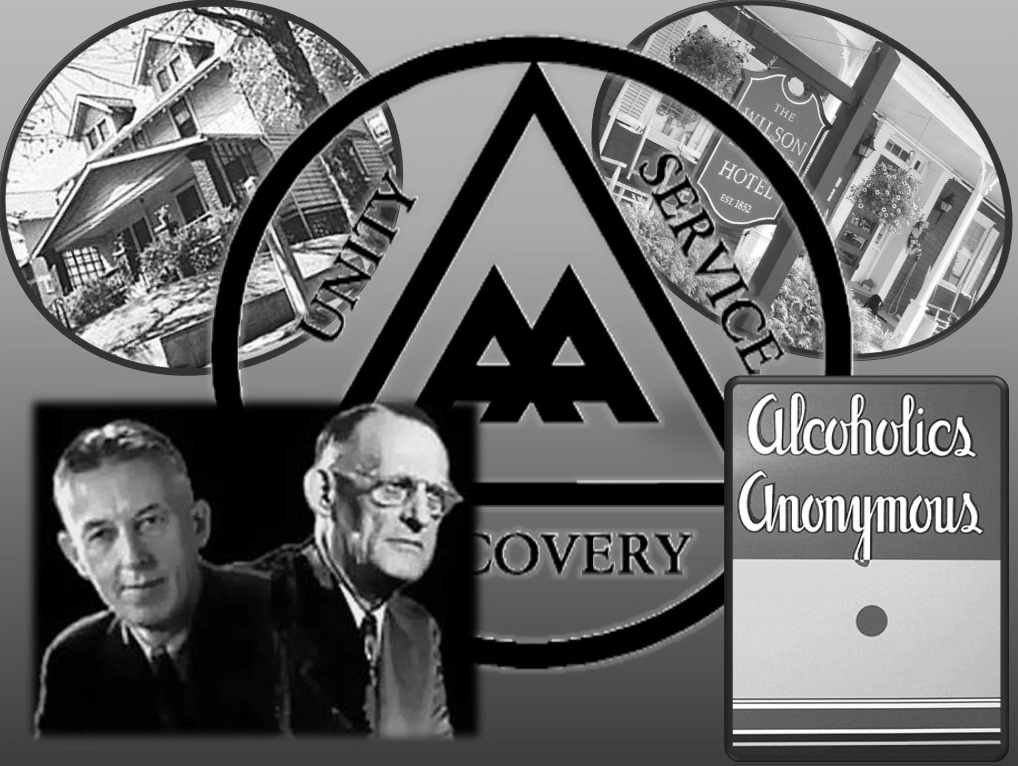 District 20 invites you to join us Saturday, Oct. 5th 20191:00PM-3:00PMFor The PowerPoint Presentation“Founding Moments”The story of the events that led to the historic meeting of our cofounders, Bill W. and Dr. Bob.Location: Otterbein United Methodist Church108 E. Franklin StreetHagerstown, MD 21740FREE Refreshments and Literature Drawing